Tuberculosis (TB) Screening QuestionnaireName: _________________   Date of Birth: _______________   Student ID:__________________________                                                                    Please answer the following questions:Source: World Health Organization Global Health Observatory, Tuberculosis Incidence 2020. Countries with incidence rates of >/= 20 cases per 100,000 population. Revised 11/2019, 5/2022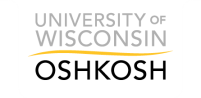 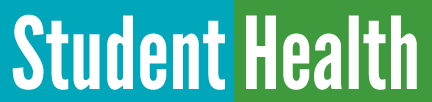 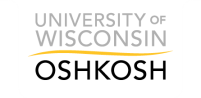 UW Oshkosh Student Health ▪ Radford Hall ▪ 777 Algoma Blvd. ▪ 920.424.2424 ▪ studenthealth@uwosh.eduDocumentation of a Tuberculosis Interferon-gamma release assay (IGRA) blood test is required of all international students who answer any “YES” response on the Tuberculosis Screening Questionnaire. Students who answer “YES” to any response must have an IGRA drawn in their home country with documentation on this form, or have the IGRA drawn when they come to the University of Wisconsin Oshkosh campus.Name: ___________________________________              Birthdate: ______________________                                      Email address: ____________________________________                                                                                Student Health Center Provider Signature 		Date ReviewedHave you ever had close contact with persons known or suspected to have active TB disease?□Yes□NoWere you born in one of the countries or territories listed below that have a high incidence of active TB disease? (If yes, please CIRCLE the country below.)□Yes□No Afghanistan    China, Macao SAR HaitiMozambiqueSolomon IslandsAlgeriaColombiaHondurasMyanmarSomaliaAngolaComorosIndiaNambiaSouth AfricaAnguillaCongoIndonesiaNauruSouth SudanArgentinaDemocratic People’sIraqNepalSri LankaArmenia    Republic of KoreaKazakhstanNicaraguaSudanAzerbaijanDemocratic Republic KenyaNiger   Suriname Bangladesh     of the CongoKiribatiNigeriaTajikistanBelarus DjiboutiKuwaitNiueThailandBelizeDominica       Lao People’sNorthern MarianaTimor-LesteBeninDominican Republic   Democratic Rep.IslandsTokelauBhutanEcuador       LatviaPakistanTogoBolivia (PlurinationalEl SalvadorLesothoPalauTunisiaState of)    Equatorial GuineaLiberiaPanamaTurkmenistanBosnia and HerzegovinaEritreaLibyaPapua New GuineaTuvaluBotswanaEswatini LithuaniaParaguayUgandaBrazilFijiMadagascarPeruUkraineBrunei DarussalamFrench PolynesiaMalawiPhilippinesUnited Republic of BulgariaGabonMalaysiaQatar     TanzaniaBurkina FasoGambiaMaldivesRepublic of KoreaUruguayBurundiGeorgiaMaliRepublic of MoldovaUzbekistanCote d’IvoireGhanaMaltaRomaniaVanuatuCabo VerdeGreenlandMarshall IslandsRussian FederationVenezuelaCambodiaGuam       MauritaniaRwanda     (Bolivarian Republic of)Central African RepublicGuatemalaMexicoSao Tome and Principe   Viet NamChadGuinea       MirconesiaSenegalYemenChinaGuinea-Bissau MongoliaSierra LeoneZambiaChina, Hong Kong SAR    GuyanaMoroccoSingapore   ZimbabweHave you had frequent or prolonged visits* to one or more of the countries or territories listed above with a high prevalence of TB disease? (If yes, CHECK the countries or territories, above)□Yes□NoHave you been a resident, volunteer and/or employee of high-risk congregate settings (e.g., correctional facilities, long-term care facilities, and homeless shelters)?□Yes□NoHave you been a volunteer or health care worker who served clients who are at increased risk for active TB disease?□Yes□NoHave you ever been a member of any of the following groups that may have an increased incidence of latent M. tuberculosis infection or active TB disease – medically underserved, low-income, or abusing drugs or alcohol?□Yes□NoIf the answer is YES to any of the above questions, the University of Wisconsin Oshkosh requires that you receive TB testing by Interferon-gamma release assay (IGRA) prior to or within the first 4 weeks of the start of your first semester. If the answer to all of the above questions is NO, no further testing or further action is required.* The significance of the travel exposure should be discussed with a health care provider and evaluated.If the answer is YES to any of the above questions, the University of Wisconsin Oshkosh requires that you receive TB testing by Interferon-gamma release assay (IGRA) prior to or within the first 4 weeks of the start of your first semester. If the answer to all of the above questions is NO, no further testing or further action is required.* The significance of the travel exposure should be discussed with a health care provider and evaluated.If the answer is YES to any of the above questions, the University of Wisconsin Oshkosh requires that you receive TB testing by Interferon-gamma release assay (IGRA) prior to or within the first 4 weeks of the start of your first semester. If the answer to all of the above questions is NO, no further testing or further action is required.* The significance of the travel exposure should be discussed with a health care provider and evaluated.If the answer is YES to any of the above questions, the University of Wisconsin Oshkosh requires that you receive TB testing by Interferon-gamma release assay (IGRA) prior to or within the first 4 weeks of the start of your first semester. If the answer to all of the above questions is NO, no further testing or further action is required.* The significance of the travel exposure should be discussed with a health care provider and evaluated.If the answer is YES to any of the above questions, the University of Wisconsin Oshkosh requires that you receive TB testing by Interferon-gamma release assay (IGRA) prior to or within the first 4 weeks of the start of your first semester. If the answer to all of the above questions is NO, no further testing or further action is required.* The significance of the travel exposure should be discussed with a health care provider and evaluated.